The Baby Boomers and their Toys!Assignment:	They say you can tell a lot about a generation based on the toys they grew up loving.  Your assignment is to research one of the Baby Boomers’ favorite possessions! Due by the end of class today!Research:  	       Research the Baby Boomers:-    Who were the Baby Boomers?				-    What made this generation unique?				-    Who is this generation today (select one celebrity                                                       who is a former baby boomer)	       Research the Toy:History:  How was your toy/company invented?What made your toy so popular?How does your toy reflect the decade (for instance, the iPod reflects your decade’s technological advancements)How did your toy impact the Baby Boomers?  Positives?  Negatives?Other things you’ll need to find:Large photo of your toy (MUST be a 1950s photo, look for ads)1950s photo of the Baby Boomers in their natural surroundings (the suburbs)Photo of your Baby Boomer(s) today.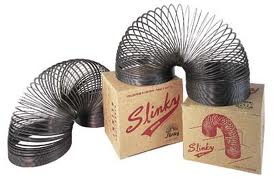 1950s Toys Selection:BarbieEasy Bake OvenPlay-DohHula HoopsFrisbeeMr. Potato HeadTonka TrucksPez CandyMatchbox CarsSlinkyYahtzeeErector SetsBetsy Wetsy